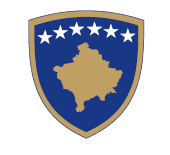 Qeveria e Republikës së Kosovës Zyra e Kryeministrit              				Komisioni për Hetimin e Aksidenteve dhe Incidenteve Aeronautike______________________________________________________________________________								         					    Nr.ZKM-KHAIA-83/2018                                                                                                         						   Datë 01.11.2018PLANI –KHAIA 2018                                                                                                                                                        Mirsim Beqiri                                                                                                                                                      _________________                                           Kryesus i KHAIA-sëIu dërgohet:-Kabinetit të Kryeministrit-Sekretarit të Përgjithshëm-ArkivitNr.PërmbajtjaAktivitetiVërejtje1RregulloretPerpilimi i Rregulloreve te reja ne Fushen e Aviacionit dhe Hekurudhave dhe Transpozimim i Rregulloreve te BE-se per Aviacion dhe Hekurudha 2Perfaqesimi i Republikes se Kosoves ne Instuticionet Nderkombetare 1.Pjesemarrje ne takimet e rregullta te (ENCASIA) per Aviacion ku KHAIA eshte ne cilesin e vezhgusit2.Pjesmarrje ne takimet e rregullta te (ERA) per Hekurudha ku je perfaqesohemi si vezhguse se bashku me vendet e IPA-se.3.Pjesmarrje në mbledhjet e rregullta të ISASI(Dy anëtar të KHAIA janë të pranuar si anetar me drejta te plota4.Pjesmarrje në mbledhjet e rregullta të ESASI(Dy anetar me te drejta te plota)5.Pjesmarrje në Forumin Nderkombetar te Hetimit te Aksidenteve Ajore.3Takimet Vendore dhe Nderkombetare1.Takime me shtetet e rajonit dhe vendeve te BE-se per mundesin e nenshkrimeve te Memorandumeve,shkembimit te eksperiencave si dhe Perfitimeve nga vendet tjera ne fushen e Aviacionit dhe Hekurudhave.2.Pjesemarrje ne Organizatat e ndryshme Nderkombetare qe lidhen me fushen e KHAIA-se3.Takime te vazhdushme me te gjitha instuticionet Ajore dhe Hekurudhore te Republikes se Kosoves me qellim te rritjes se sigurise ne fushat e transportit Ajor dhe Hekurudhore.4.Takime me te gjitha Instuticionet Nderkombetare ne vendin tone.4Trajnime1.Trajnime rifreskuse per Hetimin e Aksidenteve Ajore dhe Trajnime Bazike për Hetimin e Aksidenteve  Hekurudhore,keto trajnime  ne baze të ligjit 03L-053 neni 31.11 duhet të mbahen në ndonje instuticion nderkombetare dhe te njohura nderkombetarisht qe te jemi ne hap me vendet e BE(4 Anetare)2.Trajnime Praktike(On job training) ne instuticionet nderkombetare qe kemi marrveshje bashkepunimi.5Paisjet Blerja e paisjeve per hetusit e Aksidenteve Ajore dhe Hekurudhore6Funksionalizimi i Administrates mbrenda KHAIA-seNe baze te Ligjit te Aviacionit 03-L-051 parashihet qe KHAIA mund ti kete tre(3) anetar teknik ose ndihmes.1.Asistent për Hetimin e Aksidenteve Hekurudhore  parashihet nje i punesuar me koficent 82.Parashihet nje Zyrtar per Media I cili eshte edhe kerkes e Komisionit te BE parashihet te punesohet nje zyrtar me koficient 83.Nje asistent administrative me koficent 7 I cili mbane adminstraten e dy depertamenteve mbrenda KHAIA-se ate te Aviacionit dhe Hekurudhave dhe mbeshtet krysuesin ne realizimin e qellimeve te KHAIA-se7Sherbimi 24 Oreshe i KujdestariseKHAIA-organizon sherbim 24/7 te Kujdestarise ku eshte ne sherbim te qytearve per lajmrimin e aksidenteve dhe Incidentev ne Fushen e Aviacionit dhe Hekurudhave ne Republiken e Kosoves dhe aksidenteve kudo ne bote qe ka viktima qytare te Republikes se Kosoves.8PagatKHAIA ka katër  Anetar te Emruar ku njeri eshte Kryesues.9.Sherbime dhe Meditje Sherbimet e pergjithshme dhe meditjet per Sherbimin e Kujdestarise dhe udhetimet jashte vendit 10Fondi emergjentParashihet qasje ne fondin emergjent nese mbrenda teritorit te republikes se Kosoves kemi nje aksident me pasoja katastrofike si dhe pjemarrje ne cilin do vend te botes nese ndodnje nje aksident i till ku ka viktima qytare te Republikes se Kosoves.